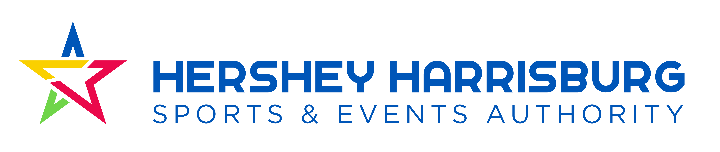 Allison Rohrbaugh – Marketing & Communications
(email) allison@hhsportsandevents.com
(phone) 717.231.2980
MARYLAND ROSTER SET FOR 2018 BIG 26 BASEBALL CLASSIC®Registration underway for the Buddy Challenger Game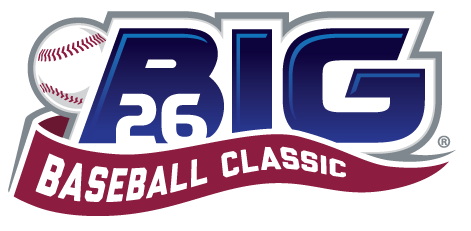 
HARRISBURG, PA (June 19, 2018) -- The Hershey Harrisburg Sports & Events Authority today announced that Team Maryland has made its final roster selections for the 2018 Big 26 Baseball Classic®. Pennsylvania hosts the annual event in Harrisburg at FNB Field, home of the Washington Nationals’ AA affiliate Harrisburg Senators. Incoming juniors and seniors were eligible to try out. This year’s matchup is scheduled for July 19-22 and features a Buddy Challenger Game, pro-style scout workout and a 3-game series for Pennsylvania vs. Maryland. “We’re thrilled that Maryland has once again been invited to participate in the Big 26 Baseball Classic,” said Maryland Team Coordinator Randy Kail. This is the 6th edition of the event, which was on hiatus in 2017 due to a change in management. Maryland looks to even the series that stands 3-2 in favor of Pennsylvania. Players will stay at Penn State Harrisburg, where they’ll practice on Thursday and participate in Friday’s scout session. College coaches and pro scouts are also invited to attend any (or all) of games against Pennsylvania at FNB Field. “We have some players who have already made college commitments [Burroughs/UNC-Charlotte, Klitenic/Duke, Terrents/Towson, Wargo/Coastal Carolina] and players who are getting their first look from scouts,” said Kail. “What’s special about the event is that it’s much more than a recruiting opportunity. It’s about team building, sportsmanship, great high school baseball and the memories we’ll make by sharing our time with participants in the Challenger Game,” said Kail.Registration for the Challenger Game is open to Maryland and Pennsylvania children and young adults ages 5-21 with physical and/or intellectual disabilities. Athletes from the Pennsylvania and Maryland teams will pair with challenger athletes for a modified game. Challenger athletes are also invited to participate in an opening picnic and pre-game introductions for games 1-3. There is no charge for challenger athletes.+ MORE +Buddy Challenger Picnic and Game: July 19 @ 5:15 p.m.
PA vs MD Game 1: July 20 @ 7:05 p.m.
PA vs MD Game 2: July 21 @ 4:35 p.m.
PA vs MD Game 3: July 22 @ 1:35 p.m.Big 26 Baseball Classic ticket information and a registration link for the Challenger Game can be found at www.big26.com.2018 Big 26 Baseball Classic Maryland Coaches and RosterTeam Coordinator: Randy Kail – Diamond Pros Baseball
Head Coach: Brooks Norris – Head Coach @ Archbishop Curley
Assistant Coach: Drew Lowman – Assistant Coach @ St. John’s College High School
Assistant Coach: Brian Femi – Former Head Coach @ St. Michaels High SchoolBlake Beal | Pitcher | Fort Hill HS ‘19Nate Beal | Pitcher | Loyola Blakefield ‘20Khalil Brown | Outfield | DeMatha Catholic HS ‘19Chase Burroughs | Catcher | Chopticon HS ‘19Gavin Evans | Catcher | Archbishop Curley HS ‘20Anthony Fiallo | Outfield | Georgetown Prep ‘19Brendan Foster | Pitcher | Howard HS ‘19Bryce Frederick | Middle Infield | Dulaney HS ‘19Ryan Gleason | Pitcher | Georgetown Prep ‘19KJ Jarrett | Outfield | Long Reach HS, ‘19Nathan Kistler | 3B | Patuxent HS ‘19Clark Klitenic | Utility | St. Albans School ‘19William Manship | Middle Infield | North Caroline HS ‘19Josh Moylan | 1B | Archbishop Spalding HS ‘20Nicholas Newnam | Utility | St. Michaels HS ‘19Tyler Martinez | Outfield | Gilman School ‘19Austin Mumaw | Pitcher | Loyola Blakefield ‘19Danny Rosenfield | Pitcher | Gilman SchoolNico Santoro | Middle Infield | John Carroll HS ‘19Ben Smith | 3B | McDonough HS ‘19Matthew Spind | Utility | McDonough HS ‘19Ryan Terrents | Middle Infield | Huntingtown ‘19John Toroella | Pitcher | Mount Saint Joseph HS ‘19Clay Wargo | Catcher | Huntingtown HS ‘20Gavin Wingard | Outfield | John Carroll HS ‘20T.J. William | Utility | Georgetown Prep ‘20+ MORE +https://www.facebook.com/Big26Baseball/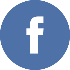 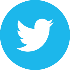 https://twitter.com/Big26_Baseball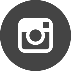 https://www.instagram.com/big26baseballclassic/About Big 26 BaseballThe Big 26 Baseball Classic® is committed to producing the highest quality of events that provide our athletes the opportunity to learn and grow on and off the field of play. The development, competition, evaluation and exposure for our athletes will be in a welcoming and productive atmosphere for all. About Hershey Harrisburg Sports & Events AuthorityHHSE is committed to promoting sports tourism and events initiatives in the Hershey Harrisburg Region, forging mutually beneficial partnerships with new and existing clients, supporting locally produced events to expand audiences, and driving economic development as it relates to sports and events tourism. HHSE is a division of Visit Hershey & Harrisburg, which serves as the official non-profit partnership-based Destination Marketing Organization (DMO) for Dauphin and Perry Counties located in the Commonwealth of Pennsylvania.###